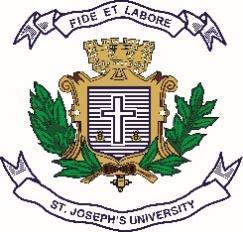 ST. JOSEPH’S UNIVERSITY, BENGALURU-27M.Sc. BOTANY - I SEMESTERSEMESTER EXAMINATION: OCTOBER 2022(Examination conducted in December-2022)            BO 7421 – BIOINFORMATICS AND BIOSTATISTICSTime- 2 hrs		                                     	                      Max Marks-50This question paper contains ONE printed page and three partsPart APart-A: Answer any FIVE questions in one or two sentences       2X 05=101.  Descriptive statistics 2.  Differentiate between histogram and bar diagram3.  What is the difference between sample and population?4.  Stem & Leaf Chart 5.  Any two programming languages6.  Proteomics7.  Array expressPart-B: Write short notes on any 5 questions                                  6X 5=30  08. Methods of Random sampling  09. Skewness and Kurtosis  10. Sampling errors  11. Homology modelling  12. Sequence databases (any two)  13. Phylogenetic tree  14. Computer networking and its typesPart-C: Explain any 2 questions in detail                                       10X1=10  20. Computer Aided Drug Designing  21. Calculate mean, median and mode for the data given below in the table and represent with a bar diagram showing skewness. Below 1010-2020-3030-4040-5050-6060-7070-8080-90Above 90 23455567897655443221